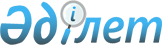 Қазақстан Республикасы Бiлiм және ғылым министрлiгiнiң шаруашылық жүргiзу құқығындағы "Қазақстан Республикасының Ұлттық биотехнология орталығы" республикалық мемлекеттiк кәсiпорнының еншiлес мемлекеттiк кәсiпорындарын құру туралыҚазақстан Республикасы Үкіметінің 2006 жылғы 7 тамыздағы N 742 Қаулысы

      "Мемлекеттiк кәсiпорын туралы" Қазақстан Республикасының 1995 жылғы 19 маусымдағы  Заңына  сәйкес Қазақстан Республикасының Үкiметi  ҚАУЛЫ ЕТЕДI: 

      1. Қазақстан Республикасы Бiлiм және ғылым министрлiгiнiң шаруашылық жүргiзу құқығындағы "Қазақстан Республикасының Ұлттық биотехнология орталығы" республикалық мемлекеттiк кәсiпорнына шаруашылық жүргiзу құқығындағы мынадай еншiлес мемлекеттiк кәсiпорындарды құруға рұқсат берiлсiн: 

      "Микроорганизмдердiң республикалық коллекциясы", Астана қаласы, Уәлиханов көшесi, 43; 

      "Биологиялық қауiпсiздiк проблемаларының ғылыми-зерттеу институты", Жамбыл облысы, Қордай ауданы, Гвардейский қала типтес кент; 

      "Өсiмдiктердiң биологиясы және биотехнологиясы институты", Алматы қаласы, Тимирязев көшесi, 45. 

      2. Осы қаулы қол қойылған күнінен бастап қолданысқа енгiзiледi.        Қазақстан Республикасының 

      Премьер-Министрі 
					© 2012. Қазақстан Республикасы Әділет министрлігінің «Қазақстан Республикасының Заңнама және құқықтық ақпарат институты» ШЖҚ РМК
				